LLAMADO A OPOSICION DE ANTECEDENTES PARA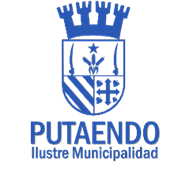  PROVEER  CARGO EN PROGRAMA  4 A 7Se requiere la contratación de dos Coordinadores y dos monitores para ejecutar el Programa 4 a 7 correspondiente al convenio entre la Ilustre Municipalidad de Putaendo y el Servicio Nacional de la Mujer y Equidad de Género.Distribución de los Cargos:Liceo Manuel Marín Fritis	:  01 Coordinador/a  				   01 Monitor/aEscuela María Leiva de Ibáñez: 01 Coordinador/a				      01 Monitor/aTipo de contrato 	: HonorariosTotal Horas		: 22 horas.PERFIL CARGO COORDINADOR/A- Remuneración bruta 	$438.700.-- Requisitos para el cargo:Profesional de las Ciencias Sociales, preferentemente Trabajador/a Social o Asistente Social.Al menos un año de experiencia en el trabajo con mujeres. Experiencia deseable en coordinación de Programas y/o proyectos. Amplio manejo en técnicas grupales y metodologías participativas. Deseable conocimiento en temáticas de género. Manejo básico de computación (Programas Office, especialmente Excel.)- DOCUMENTACIÓN REQUERIDA:Curriculum VitaeTitulo profesional,  fotocopia simple legalizada ante ministro de fe municipal o copia de titulo con codigo de barra verificador.Certificados que acrediten formación adicional si lo hubiere.Copia carnet de identidad.Certificado de antecedentes para fines especiales.Certificado de inhabilidad para trabajar con niñas y niñas.PERFIL CARGO MONITOR/A- Remuneración bruta 	 $371.100.- - Requisitos para el cargo:Profesional  del área de la educación (Psicopedagógo/a, Profesor/a de Educación u otra pedagogia)Al menos un año de experiencia en el trabajo con niñas y niños.Amplio manejo en técnicas grupales y metodologías participativas.Expertis en técnicas para abordar los talleres que realizarán (Organización Escolar, Talleres Temáticos, Promoción del Desarrollo Infantil Integral). Deseable conocimiento en temáticas de género. Manejo básico de computación .- DOCUMENTACIÓN REQUERIDA:Curriculum VitaeTitulo profesional,  fotocopia simple legalizada ante ministro de fe municipal o copia de titulo con codigo de barra verificador.Certificados que acrediten formación adicional si lo hubiere.Copia carnet de identidad.Certificado de antecedentes para fines especiales.Certificado de inhabilidad para trabajar con niñas y niñas.